Welcome back to SchoolIt already seems like we have never been away but I hope that you all had a happy and Holy Easter. Our whole school  Prayer and Liturgy today continued our Easter Focus  as  we  begin to reflect on the Resurrection visits .Year 3 Trip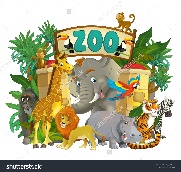 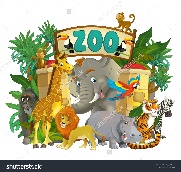 Year 3 are going to Blackpool Zoo on Tuesday 23rd April. Please make sure that you complete and return your child’s permission slip along with a payment of £12.50. Thank you.Nursery TripDue to the Reception 2024 intake Nursery trip taking place on Wednesday 24th April, Nursery & Alby Tots will be  closed on Wednesday.  Please only attend if you are involved in the trip.Year 5 Litter Picking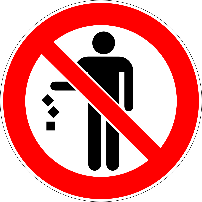 Our Year 5 children took part in a community Litter picking ‘The Big Green Day’, this is the UK’s biggest ever celebration of community action to tackle climate change and protect nature.  Well done to Year 5 for making a difference in our community.  This links in with our Live Simply Award as the children work towards living sustainably and in solidarity..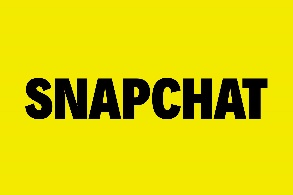 Online SafetyA letter went home this week about Snapchat Online Safety. Please take the time to have a read as it contains lots of helpful advice for parents.Bank Holiday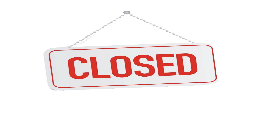 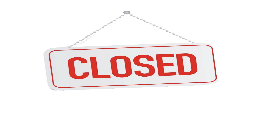 Just to remind you, school is closed on Monday 6th May.Term DatesOur 2024/25 Term Dates are included with this Newsletter. It’s important that parents are aware of theses dates and do not book holidays as they will be classed as unauthorised and unfortunately the Local Authority will issue a fine.SATS – No HolidaysYear 2 and Year 6 are due to take their SATS in the forthcoming weeks and it’s very important that the children are in school especially if they are to be given every opportunity to achieve their best.Farewell Miss PriorWe will be saying farewell to Miss Prior, our Nursery Teacher on Friday 3rd May. We are extremely sorry to see her go as she has given all our children the most fabulous start in school.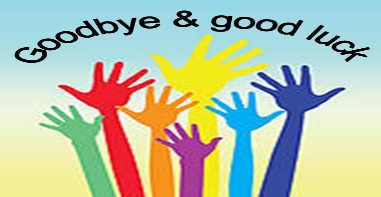 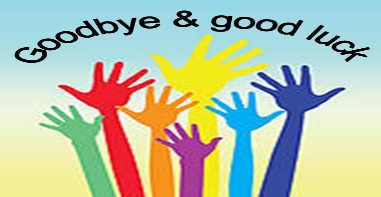 We wish her every success in her new role in a local SEN school and we are sure that she will continue to do a brilliant job.Mrs Robinson, a new temporary teacher, will be with us until the end of term and Mrs Prior will do some transition work with her before she says goodbye.Summer UniformChildren can now wear the summer uniform.For girls: this is a pale blue gingham dress with a navy cardigan. And for boys its grey shorts with a navy jumper.  Please make sure that shoes are blackY4 Mass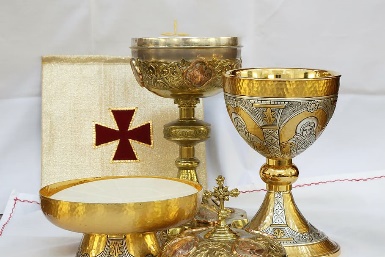 As we returned to school we are continuing to attend mass on a Tuesday with Fr David.  Year 4 went to this week and year 2 will go next week.  Year 2 Road SafetyThe Road Safety team came and visited Year 2 this week and the children enjoyed the lesson and are looking forward to another visit from them next week.First Holy Communion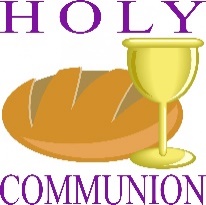 Our Year 4 children will be making their First Holy Communion on Saturday 11th May at 10 am. Further details to  follow.This Week’s AttendanceRec 		95.6%Y1 		95.3%Y2		94.0%Y3		95.6%Y4		94.5%Y5		96.0%Y6		95.7%